Scoil Bhríde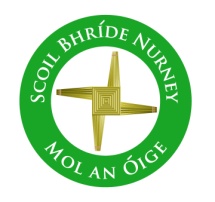 Nurney, Co. KildareTelephone: (045) 526767www.nurneyns.comsbnurney@gmail.com 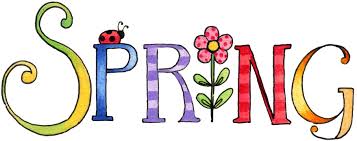 23rd March 2022Dear Parents/Guardians Please read both sides!! Thank you.Online safety for parents and childrenA massive word of thanks to Ms. Dunne for organizing last week a series of excellent online safety talks from Barnardos for all our pupils in 3rd, 4th, 5th and 6th class. Parents and pupils can access all the up-to-date information they need reading online safety from www.webwise.ie Green Day and Seachtain na GaeilgeWhat a fantastic celebration of Irish culture we had last Wednesday! It was so lovely to see all the children in high spirits dressed in their green, white and orange! What a sight to see such colour, smiles and Irish culture on display in our school. Check out our school Twitter account. Thank you to all our parents for turning your children out so well. Without doubt Nurney is such a lovely place, full of life, spirit and goodness and it was lovely to see it all on full display last Tuesday! It gave everybody a great lift in these tough times. Well done!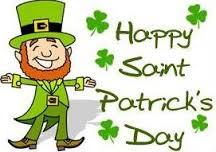 First ConfessionWell done and congratulations to all the children who received the sacrament of reconciliation last Tuesday in a lovely ceremony held in Nurney Church. Well done parents, for all the wonderful preparation you did with your child at home. Thanks to Fr. Adrian, Nurney Parish office and Ms. Hamilton for assisting every family! Thanks to all teachers and SNAs involved in such occasions every year who go above and beyond the call of duty to help parents prepare their children for the receipt of these blessed sacraments. Green Day last Wednesday raised 408.18 Euro for the Irish Red Cross fundraiser for Ukraine. The people of Nurney and its surrounds are so kind and giving. On behalf of us all and Abigail…. Thank you everyone! You are simply the best!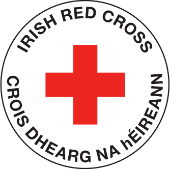 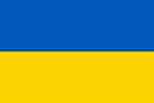 Scoil BhrídeNurney, Co. KildareTelephone: (045) 526767www.nurneyns.comsbnurney@gmail.com 23rd March 2022Dear Parents/Guardians Please read both sides!! Thank you.Online safety for parents and childrenA massive word of thanks to Ms. Dunne for organizing last week a series of excellent online safety talks from Barnardos for all our pupils in 3rd, 4th, 5th and 6th class. Parents and pupils can access all the up-to-date information they need reading online safety from www.webwise.ie Green Day and Seachtain na GaeilgeWhat a fantastic celebration of Irish culture we had last Wednesday! It was so lovely to see all the children in high spirits dressed in their green, white and orange! What a sight to see such colour, smiles and Irish culture on display in our school. Check out our school Twitter account. Thank you to all our parents for turning your children out so well. Without doubt Nurney is such a lovely place, full of life, spirit and goodness and it was lovely to see it all on full display last Tuesday! It gave everybody a great lift in these tough times. Well done!First ConfessionWell done and congratulations to all the children who received the sacrament of reconciliation last Tuesday in a lovely ceremony held in Nurney Church. Well done parents, for all the wonderful preparation you did with your child at home. Thanks to Fr. Adrian, Nurney Parish office and Ms. Hamilton for assisting every family! Thanks to all teachers and SNAs involved in such occasions every year who go above and beyond the call of duty to help parents prepare their children for the receipt of these blessed sacraments. Green Day last Wednesday raised 408.18 Euro for the Irish Red Cross fundraiser for Ukraine. The people of Nurney and its surrounds are so kind and giving. On behalf of us all and Abigail…. Thank you everyone! You are simply the best!Parent Teacher meetingsFace-to-face Parent Teacher meetings will be held on a phased basis over the next few weeks. You will receive notification from your child’s class teacher over the next few days via text and email. Thank you. School AssemblyWell done to all our pupils who received well done awards over the last month for great lining up, working hard, wearing the proper uniform, following teacher instructions, playing fair and nice in our school and following in the footsteps of Jesus by showing kindness, compassion, respect, saying sorry and offering forgiveness. Congratulations to the following pupils who were pulled out of our “Well Done Award Prize Draw” Ben – Junior Infants, Shay – 1st class, Thomas – 4th class, Lyla – 6th classDates for your diarySchool closes at 2pm for all pupils on Tuesday April 5th 2022 to accommodate a staff meeting. Bus told.Easter closure – School closes at 12.30pm on April 8th and re-opens on Monday April 25th at 9.20am. Bus told. The Parish wishes to inform you that Communion for families with children in 2nd class will be 7/5/22 @ 11amThe Parish wishes to inform you that they have arranged a Confirmation Retreat for Confirmation candidates and their class teacher on 11/5/22 10am-2pm in Kildare town.The Parish wishes to inform you that Confirmation for families with children in 6th class will be 21/5/22 @ 11amWednesday Note and school information also availableon www.nurneyns.comThank you for your co-operation with the above.______________________________Vinny Thorpe – Principal (Doctoral Student) M.Ed (SL), MA.Comp.Mus, H.Dip.Prim.Ed, H.Dip.Mus.Tech, P.Grad.Dip.Ed.St(SEN), B.Mus.Ed(H.Dip.Ed), Dip.Mus.Ed, T.Dip.ICTParent Teacher meetingsFace-to-face Parent Teacher meetings will be held on a phased basis over the next few weeks. You will receive notification from your child’s class teacher over the next few days via text and email. Thank you. School AssemblyWell done to all our pupils who received well done awards over the last month for great lining up, working hard, wearing the proper uniform, following teacher instructions, playing fair and nice in our school and following in the footsteps of Jesus by showing kindness, compassion, respect, saying sorry and offering forgiveness. Congratulations to the following pupils who were pulled out of our “Well Done Award Prize Draw” Ben – Junior Infants, Shay – 1st class, Thomas – 4th class, Lyla – 6th classDates for your diarySchool closes at 2pm for all pupils on Tuesday April 5th 2022 to accommodate a staff meeting. Bus told.Easter closure – School closes at 12.30pm on April 8th and re-opens on Monday April 25th at 9.20am. Bus told. The Parish wishes to inform you that Communion for families with children in 2nd class will be 7/5/22 @ 11amThe Parish wishes to inform you that they have arranged a Confirmation Retreat for Confirmation candidates and their class teacher on 11/5/22 10am-2pm in Kildare town.The Parish wishes to inform you that Confirmation for families with children in 6th class will be 21/5/22 @ 11amWednesday Note and school information also availableon www.nurneyns.comThank you for your co-operation with the above.______________________________Vinny Thorpe – Principal (Doctoral Student) M.Ed (SL), MA.Comp.Mus, H.Dip.Prim.Ed, H.Dip.Mus.Tech, P.Grad.Dip.Ed.St(SEN), B.Mus.Ed(H.Dip.Ed), Dip.Mus.Ed, T.Dip.ICT